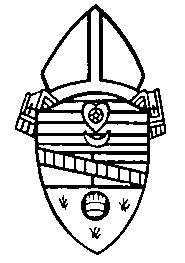 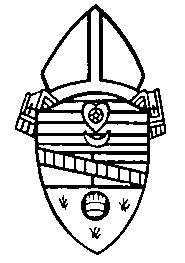 Diocese of Steubenville ~ Office of Christian Formation and SchoolsOpening School ReportSchool Name: ________________________________ City: ____________________  									Please update the following: 	Phone Number: ________________ Fax: ________________ 	Principal’s E-Mail: ___________________________________           Pastoral Administrator: _______________________________           School Secretary(s): _________________________________           School Treasurer: ___________________________________ 		Aux. Clerk: ________________________________________Number of Students Using Public School Transportation: ________________________ 			Number of Parishes Represented in School: __________________________________Number of Families Represented in School: __________________________________            Tuition for One Child: ______________ 	 Total Tuition for Two: ______________           Total Tuition for Three: ______________  Family Rate: ____________________           Tuition for Students from Non- Supporting Parish: ________________________           Tuition for Other Students: ___________________________________________Designated acting principal (in absence of Principal): ___________________________Principal’s Name:     _____________________________  Date: _______________